  Інклюзивна   освіта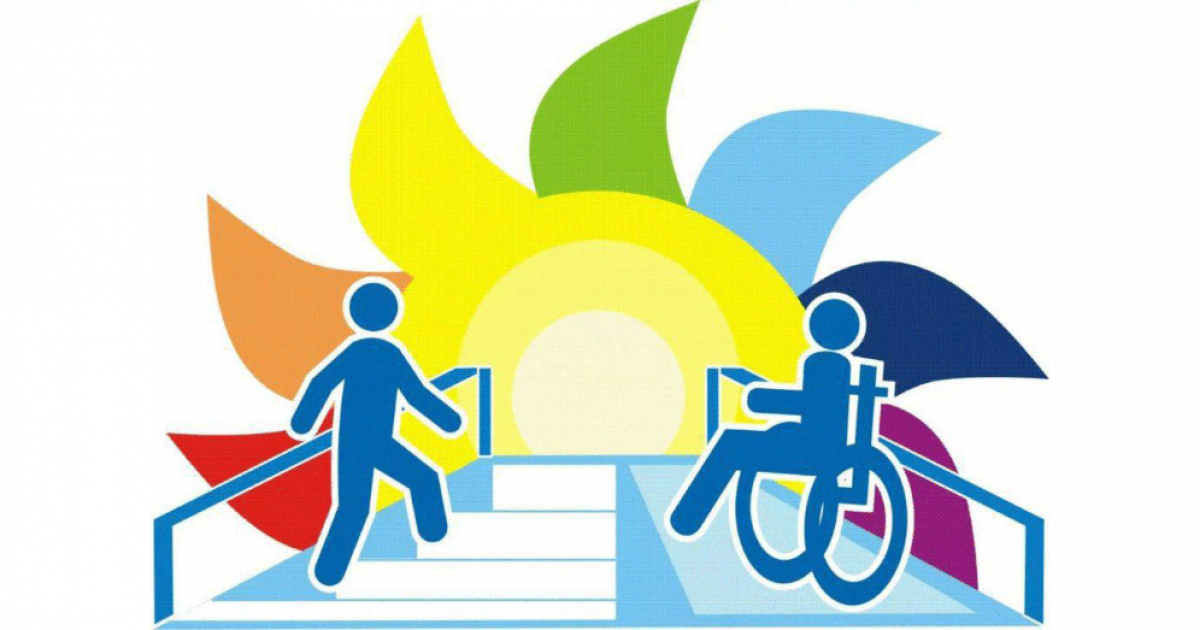 Алгоритм дій: Дії батьків дитини з особливими потребами•ОБСТЕЖЕННЯ ДИТИНИ В ПМПК, ОТРИМАННЯ ВИСНОВКУ•ВИБІР ОСВІТНЬОГО ЗАКЛАДУ ДЛЯ НАВЧАННЯ ДИТИНИ•ЗВЕРНЕННЯ ДО ОБРАНОГО навчального ЗАКЛАДУ, НАПИСАННЯ ЗАЯВИ ПРО ОРГАНІЗАЦІЮ ІНКЛЮЗИВНОГО НАВЧАННЯ ДЛЯ ДИТИНИ•УЧАСТЬ У СКЛАДАННІ ІПР•ЗАБЕЗПЕЧЕННЯ ОТРИМАННЯ ДИТИНОЮ НЕОБХІДНИХ ДОДАТКОВИХ КОРЕКЦІЙНО-РОЗВИТКОВИХ ПОСЛУГКорисний матеріал:"ВІДПОВІДАЄМО НА ЗАПИТАННЯ. ІНКЛЮЗИВНЕ НАВЧАННЯ" ПЕРЕЙТИ ЗА ПОСИЛАНЯМ НА САЙТ "НОВА УКРАЇНСЬКА ШКОЛА"https://nus.org.ua/questions/vidpovidayemo-na-zapytannya-inklyuzyvne-navchannya/